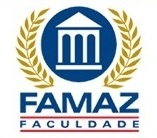 COMITÊ DE ÉTICA EM PESQUISACHECK-LISTLista de documentos necessários para submissão de projetos na Plataforma Brasil.N°Tipo de documentoVerificação01TERMO DE CONSETIMENTO LIVRE E ESCLARECIDO (TCLE)(    ) Sim  (    ) Não02FOLHA DE ROSTO DEVIDAMENTE ASSINADA(    ) Sim  (    ) Não03ORÇAMENTO(    ) Sim  (    ) Não04CRONOGRAMA(    ) Sim  (    ) Não05CARTA DE ACEITE (    ) Sim  (    ) Não06PROJETO COMPLETO(    ) Sim  (    ) Não07DECLARAÇÃO DOS PESQUISADORES(    ) Sim  (    ) Não08DECLARAÇÃO DA INSTITUIÇÃO(    ) Sim  (    ) Não